AMAN ULLAH AMIR (MR)	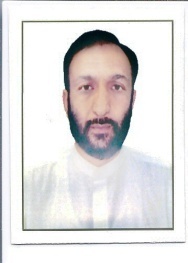 Mob: 971 50 5120 415E mail  amanullah20035@yahoo.comPOST APPLIED  FOR BUS DRIVER,OBJECTIVE :To secure a position In an organization which provide a challenging atmosphere for working .   Where  I can serve efficiently satisfaction of authority.  Contribute my  capability for growth of firm.QUALIFICATION:Exceptional organizational, interpersonal, analytied,  and problem resolution skills.Thrive in both independent and collaborative work environment .Ability to achieve immediate and long-term goods and meet operational deadlines.Can work with minimum supervision, flexible and trainable.Can work under hard circumstances for long hours.PROFESSIONAL EXPERIENCEWorked 18  years  in Abu Dhabi Municipality main building as  Safety and Security supervisor.2 years Clerical position in Abha Construction administration. ACADEMIC QUALIFICATIONH SSC (Higher  Secondary School Certificate)  1990SSC   ( Secondary School Certificate )  1988LANGUAGE  PROFICIENCYArabic , English, Urdu , PashtoFluent speak Arabic  well  reading & writing .Because , I have been in administration of Abu Dhabi Municipality  main office  for 18 years .Self motivated, Committed, Enthusiatic and Demonstrated ability to work.DRIVING LICENSEHaving valid UAE  driving  license with ten year experience  in  UAE.Vehicle permitted 	: Light vehicle  & Heavy bus.Date of Issue		: 30 Aug, 2000Date  of expiry		: 28 Aug,  2020PERSONAL INFORMATIONDate of birth		: 1970Nationality		: PakistaniPassport No		: AF 1208201Visa status 		: Employment visa (Transferable)Marital status		: MarriedEmarate ID No		: 9435151-3